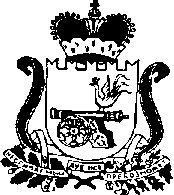                                                СОВЕТ ДЕПУТАТОВ                  ПОНИЗОВСКОГО СЕЛЬСКОГО ПОСЕЛЕНИЯРУДНЯНСКОГО РАЙОНА  СМОЛЕНСКОЙ  ОБЛАСТИРЕШЕНИЕот  28.06.2021                                                                                № 132О передаче объектов жилищно-коммунальногохозяйства, социальной и инженерной инфраструктурыв хозяйственное ведение муниципальному многоотраслевому предприятию коммунального хозяйства «Понизовское»              На основании Федерального закона от 06.10.2003 №131-ФЗ «Об общих принципах  организации местного самоуправления в Российской Федерации» в соответствии со ст.299 Гражданского Кодекса Российской Федерации, а также, что на территории Понизовского сельского поселения  функционирует  муниципальное многоотраслевое предприятие коммунального хозяйства, имеющее лицензии на выполнение жилищно- коммунальных услуг, Совет депутатов Понизовского сельского поселения Руднянского района, Смоленской областиРЕШИЛ:Передать в хозяйственное ведение муниципальному многоотраслевомупредприятию коммунального хозяйства «Понизовское» объекты жилищно- коммунального хозяйства согласно приложения.Глава муниципального образованияПонизовского сельского поселенияРуднянского района Смоленской области                                  Т.В. Брагина Приложение №1к решению Совета депутатов Понизовского сельского поселения Руднянского района Смоленской области от 28.06.2021 № 132Показатели (мощность, производительность и т.д)Единица измеренияОбщая с учетом ранее принятыхВ том числе пускового комплекса очередиПротяженность водопроводной сети 2LПротяженность водопроводной сети LОбщая протяженностьв     т.ч.   ПЭ100SDR11D110x10.0ГОСТ18599-2001то же SDR17 D110x6.6то же              D63х3,8то же              D50х4,4то же              D32x3.0количество колодцевв   т.ч        ПГ                  ВККолодец водопроводный Расчетная производительность артскважины м.п.м.п.м.п.м.п.м.п.м.п.м.п.м.п.шт.шт.шт.шт.м3/час544,016470,017014,04751305026226780023050801008,0544,016470,017014,04751305026676780023050801008,0